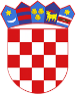 R  E  P  U  B  L  I  K  A    H  R  V  A  T  S  K  APOŽEŠKO-SLAVONSKA ŽUPANIJAGRAD POŽEGA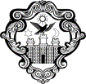 GradonačelnikKLASA: 550-01/22-08/5URBROJ: 2177-1-02/01-23-10Požega, 12. rujna 2023. GRADSKOM VIJEĆU GRADA POŽEGEPREDMET: Prijedlog Izmjena i dopuna Programa javnih potreba u socijalnoj skrbi u Gradu Požegi za 2023. godinu,- dostavlja seNa osnovi članka 62. stavka 1. podstavka 1. Statuta Grada Požege (Službene novine Grada Požege, broj: 2/21. i 11/22.) (u nastavku teksta: Statut Grada Požege) te članka 59. stavka 1. i članka 61. stavka 1. i 2. Poslovnika o radu Gradskog vijeća Grada Požege (Službene novine Grada Požege, broj: 9/13., 19/13., 5/14., 19/14., 4/18., 7/18. – pročišćeni tekst, 2/20., 2/21. i 4/21. – pročišćeni tekst), dostavlja se Naslovu na razmatranje i usvajanje Prijedlog Izmjena i dopuna Programa javnih potreba u socijalnoj skrbi u Gradu Požegi za 2023. godinu. Pravna osnova za donošenje ovog Programa je u odredbama Zakona o lokalnoj i područnoj (regionalnoj) samoupravi (Narodne novine, broj: 33/01., 60/01.– vjerodostojno tumačenje, 106/03., 129/05., 109/07., 125/08., 36/09., 150/11., 144/12., 19/13. – pročišćeni tekst, 137/15. – ispravak, 123/17.,  98/19. i 144/20.), Zakona o socijalnoj skrbi (Narodne novine, broj:18/22., 46/22. i 119/22.), Zakona o udrugama (Narodne novine, broj: 74/14., 70/17., 98/19. i 151/22.), Odluke o socijalnoj skrbi Grada Požege (Službene novine Grada Požege, broj: 11/22.) i Statuta Grada Požege. GRADONAČELNIKdr.sc. Željko Glavić, v.r.PRIVITAK:1.	Zaključak Gradonačelnika Grada Požege2.	Prijedlog Izmjena i dopuna Programa javnih potreba u socijalnoj skrbi u Gradu Požegi za 2023. godinu3.	Program javnih potreba u socijalnoj skrbi u Gradu Požegi za 2023. godinu (Službene novine Grada Požege, broj: 27/22. i 5/23.)R  E  P  U  B  L  I  K  A    H  R  V  A  T  S  K  APOŽEŠKO-SLAVONSKA ŽUPANIJAGRAD POŽEGAGradonačelnikKLASA: 550-01/22-08/5URBROJ: 2177-1-02/01-23-11Požega, 12. rujna 2023.Na temelju članka 44. stavka 1. i članka 48. stavka 1. točke 1. Zakona o lokalnoj i područnoj (regionalnoj) samoupravi (Narodne novine, broj: 33/01., 60/01. – vjerodostojno tumačenje, 129/05., 109/07., 125/08., 36/09., 150/11., 144/12., 19/13. – pročišćeni tekst, 137/15. – ispravak, 123/17., 98/19. i 144/20.) i članka 62. stavka 1. podstavka 1. i članka 120. Statuta Grada Požege (Službene novine Grada Požege, broj: 2/21. i 11/22.), Gradonačelnik Grada Požege, dana 12. rujna 2023. godine, donosiZ A K L J U Č A KI. Utvrđuje se Prijedlog Programa javnih potreba u socijalnoj skrbi u Gradu Požegi za 2023. godinu, u predloženom tekstu.II. Prijedlog Programa iz točke I. ovoga Zaključka upućuje se Gradskom vijeću Grada Požege na razmatranje i usvajanje.GRADONAČELNIKdr.sc. Željko Glavić, v.r.DOSTAVITI:Gradskom vijeću Grada PožegePismohraniPRIJEDLOGR  E  P  U  B  L  I  K  A    H  R  V  A  T  S  K  APOŽEŠKO-SLAVONSKA ŽUPANIJAGRAD POŽEGAGradsko vijećeKLASA: 550-01/22-08/5URBROJ: 2177-1-02/01-23-12Požega, __. rujna 2023.Na temelju članka 6. Zakona o socijalnoj skrbi (Narodne novine, broj: 18/22., 46/22. i 119/22.), članka 33. Zakona o udrugama (Narodne novine, broj: 75/14., 70/17. i 98/19.), članka 39. stavka 1. podstavka 3. Statuta Grada Požege (Službene novine Grada Požege, broj: 2/21. i 11/22.) i Odluke o socijalnoj skrbi Grada Požege (Službene novine Grada Požege, broj: 11/22.), Gradsko vijeće Grada Požege, na 22. sjednici održanoj dana, __.  rujna 2023. godine, donosi IZMJENE I DOPUNE PROGRAMAjavnih potreba u socijalnoj skrbi u Gradu Požegi za 2023. godinuČlanak 1.Ovim Izmjenama i dopunama Programa mijenja se i dopunjuje Program javnih potreba u socijalnoj skrbi u Gradu Požegi za 2023. godinu (Službene novine Grada Požege, broj: 27/22. i 5/23.) (u nastavku teksta: Program).Članak 2.Sredstva za financiranje Programa javnih potreba u socijalnoj skrbi u Gradu Požegi za 2023. godinu sukladno Proračunu, utvrđena su u ukupnom iznosu od 440.420,00 € i raspoređena su kako slijedi:I.	PRAVA NA POMOĆI IZ SOCIJALNE SKRBI financirat će se u iznosu od 258.600,00 €.II.	DONACIJE HRVATSKOM CRVENOM KRIŽU u iznosu			39.190,00 €III.	UDRUGE PROIZAŠLE IZ DOMOVINSKOG RATA financirat će se u iznosu 	29.860,00 €IV.	HUMANITARNE UDRUGE financirat će se u iznosu 			   1.990,00 €V.	UDRUGE INVALIDA financirat će se u iznosu 				11.000,00 €VI.	DONACIJE CARITASU POŽEŠKE BISKUPIJE u iznosu			13.200,00 €VII.	JEDNOKRATNA POMOĆ OBITELJIMA I KUĆANSTVIMA ZA	ZA UBLAŽAVANJE KRIZE 2023. GODINE financirat će se u iznosu		85.260,00 €VIII.	OBILJEŽAVANJE DANA BRANITELJA GRADA POŽEGE	financirat će se u iznosu						 1.320,00 €.Članak 3.Ovaj Program stupa na snagu danom donošenja, a isti će se objaviti u Službenim novinama Grada Požege.PREDSJEDNIKMatej Begić, dipl.ing.šum.O b r a z l o ž e n j e uz Izmjene i dopune Programa javnih potreba u socijalnoj skrbi u Gradu Požegi za 2023. godinuUVOD I PRAVNA OSNOVA Pravna osnova za donošenje ovog Programa je u odredbama Zakona o lokalnoj i područnoj (regionalnoj) samoupravi (Narodne novine, broj: 33/01., 60/01. – vjerodostojno tumačenje, 106/03., 129/05., 109/07., 125/08., 36/09., 150/11., 144/12., 19/13. – pročišćeni tekst, 137/15. – ispravak, 123/17.,  98/19. i 144/20.), Zakona o socijalnoj skrbi (Narodne novine, broj:18/22., 46/22. i 119/22.), Zakona o udrugama (Narodne novine, broj: 74/14., 70/17., 98/19. i 151/22.), Odluke o socijalnoj skrbi Grada Požege (Službene novine Grada Požege, broj: 11/22.) i Statuta Grada Požege (Službene novine Grada Požege, broj: 2/21. i 11/22.). SADRŽAJ PREDLOŽENOG PROGRAMAIzmjenama i dopunama Programa javnih potreba u socijalnoj skrbi u Gradu Požegi za 2023. godinu mijenja se i nadopunjuje Program javnih potreba u socijalnoj skrbi u Gradu Požegi za 2023. godinu (Službene novine Grada Požege, broj: 27/22. i 5/23. – u nastavku teksta: Program).Ukupno planirani Program javnih potreba u socijalnoj skrbi u iznosu 438.620,00 € (nakon provedene preraspodjele) povećava se za 1.800,00 € i sada iznosi 440.420,00 €, prema nastavno navedenom tekstu. Program Naknade i donacije ima slijedeće promjene:* Aktivnost Režijski troškovi – povećanje za 1.800,00 €* Aktivnost Obitelj i djeca – smanjenje za 6.500,00 €, i to: pomoć za novorođenčad za 1.500,00 €, subvencioniranje prehrane u osnovnim školama za 1.000,00 €, a ostale naknade iz proračuna u novcu za 4.000,00 €* Aktivnost Pomoći starijim osobama – povećanje za 6.500,00 €, i to: Uskrsnica umirovljenicima smanjenje za 3.500,00 €, a Božićnica umirovljenicima povećanje za 10.000,00 €Sukladno navedenim Izmjenama i dopunama predmetnog Programa, utvrđene aktivnosti, poslovi i djelatnosti u socijalnoj zaštiti financirat će se kako slijedi:  -	PRAVA NA POMOĆI IZ SOCIJALNE SKRBI		258.600,00 €-	DONACIJE HRVATSKOM CRVENOM KRIŽU		  39.190,00 €-	UDRUGE PROIZAŠLE IZ DOMOVINSKOG RATA		  29.860,00 €-	HUMANITARNE UDRUGE				     1.990,00 €-	UDRUGE INVALIDA					  11.000,00 €-	DONACIJE CARITASU POŽEŠKE BISKUPIJE		  13.200,00 €-	JEDNOKRATNA POMOĆ OBITELJIMA I KUĆANSTVIMA	ZA UBLAŽAVANJE KRIZE 2023. GODINE		   85.260,00 €OBILJEŽAVANJE DANA BRANITELJA GRADA POŽEGE        1.320,00 €	Ukupno:						440.420,00 €.22. SJEDNICA GRADSKOG VIJEĆA GRADA POŽEGETOČKA 8.d) DNEVNOG REDAPRIJEDLOG IZMJENA I DOPUNA PROGRAMAJAVNIH POTREBA U SOCIJALNOJ SKRBI U GRADU POŽEGI ZA 2023. GODINUPREDLAGATELJ:	Gradonačelnik Grada PožegeIZVJESTITELJ:	Gradonačelnik Grada PožegeRujan 2023.NAZIV AKTIVNOSTINAZIV PRAVA IZ SOCIJALNE SKRBI/ NAMJENA SREDSTAVA/€IZNOS/€REŽIJSKI TROŠKOVI1. Pravo na pomoć za podmirenje troškova stanovanja, a odnosi se na:-pravo na pomoć za podmirenje troškova najamnine, komunalnu naknadu, troškove grijanja, vodne usluge, te troškovi nastali zbog radova na povećanju energetske učinkovitosti zgrade- pravo na podmirenje drugih režijskih troškova85.390,00REŽIJSKI TROŠKOVI34.200,0085.390,00REŽIJSKI TROŠKOVI- pravo na pomoć za podmirivanje troškova ogrjeva, sukladno odluci o kriterijima i mjerilima za financiranje troškova stanovanja te iznosu sredstava za pojedinu jedinicu lokalne samouprave, koju donosi Vlada Republike Hrvatske za svaku proračunsku godinu85.390,00REŽIJSKI TROŠKOVI17.300,0085.390,00REŽIJSKI TROŠKOVI2. Pravo na pomoć za podmirenje boravka djece u jaslicama i vrtiću85.390,00REŽIJSKI TROŠKOVI9.300,0085.390,00REŽIJSKI TROŠKOVI3. Pravo na pomoć i njegu u kući-dostava toplog obroka85.390,00REŽIJSKI TROŠKOVI2.000,0085.390,00REŽIJSKI TROŠKOVI4. Pravo na pomoć za podmirenje pogrebnih troškova (osnovne pogrebne opreme i troškova ukopa)85.390,00REŽIJSKI TROŠKOVI2.770,0085.390,00REŽIJSKI TROŠKOVI5. Jednokratne novčane pomoći, a odnose se na:- ostale pomoći obitelji, Korisniku samcu ili obitelji zbog trenutačnih okolnosti (bolest, smrti, elementarne nepogode ili druga okolnost) koje nisu u svezi sa osnovnim životnim potrebama, a isplaćuju se u novcu ili u potrebnom materijalu85.390,00REŽIJSKI TROŠKOVI- ostale pomoći obuhvaćaju poklon obiteljima za Uskrs, Sv. Nikolu, Božić, ostale pomoći obitelji.85.390,00REŽIJSKI TROŠKOVI19.820,0085.390,00OBITELJ I DJECA1. Pravo na pomoć za novorođeno dijete, a odnosi se na  novčani dar za prvorođeno dijete u obitelji, koji se povećava za svako sljedeće rođeno dijete u obitelji 98.650,00OBITELJ I DJECA74.120,0098.650,00OBITELJ I DJECA2. Ostale naknade iz proračuna u novcu – subvencioniranje prehrane u osnovnim školama u gradu Požegi98.650,00OBITELJ I DJECA500,0098.650,00OBITELJ I DJECA3. Ostale naknade građanima i kućanstvima iz proračuna, a odnosi se na:-pravo na besplatno ljetovanje učenika osnovnih škola- ostale pomoći djeci i mladeži (pomoć oboljeloj djeci i ostale pomoći djeci i mladeži)98.650,00OBITELJ I DJECA7.780,0098.650,00OBITELJ I DJECA4. Prijevoz učenika na ljetovanje u Bašku98.650,00OBITELJ I DJECA16.250,0098.650,00POMOĆI STARIJIM OSOBAMA1. Pravo na novčanu pomoć umirovljenicima s nižim mirovinama74.560,00POMOĆI STARIJIM OSOBAMA13.270,0074.560,00POMOĆI STARIJIM OSOBAMA2. Akcija „NITKO NE SMIJE BITI SAM“, druženje osoba starijih od 70 godina bez bračnog druga povodom Božićnih blagdana74.560,00POMOĆI STARIJIM OSOBAMA19.900,0074.560,00POMOĆI STARIJIM OSOBAMA3. Akcija „VALENTINOVO“, druženje bračnih parova sa 50 i više godina bračnog staža74.560,00POMOĆI STARIJIM OSOBAMA7.700,0074.560,00POMOĆI STARIJIM OSOBAMA4. Prijevoz umirovljenika na liječenje izvan mjesta prebivališta74.560,00POMOĆI STARIJIM OSOBAMA400,0074.560,00POMOĆI STARIJIM OSOBAMA5. Dar za Uskrs umirovljenicima s nižom mirovinom74.560,00POMOĆI STARIJIM OSOBAMA6.450,006. Dar za Božić umirovljenicima s nižom mirovinom            24.190,007. Prijevoz umirovljenika na ljetovanje u Bašku                      2.650,0074.560,00